PROJEKT KONCEPCYJNY OGRÓDEK JODRANOWSKI UL. ALEKSANDRYURZĄDZENIA SIŁOWE (ETAP 3)URZĄDZENIA SIŁOWE (ETAP 3)WIOŚLARZ I MOTYLWIOŚLARZ I MOTYL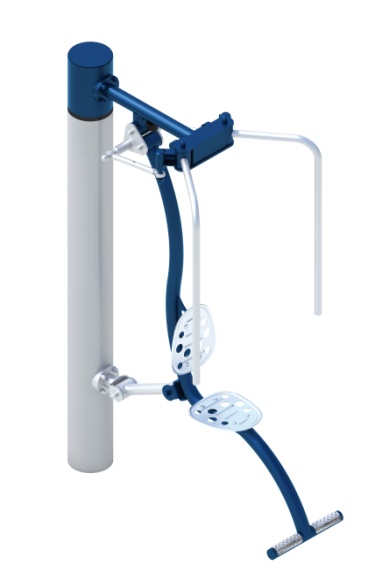 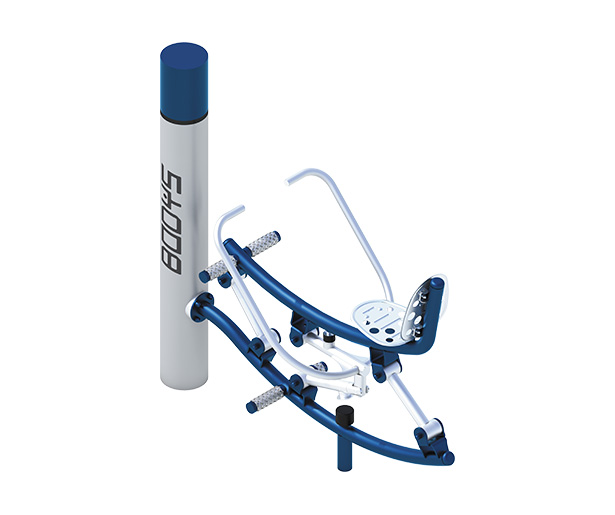 Uwaga! Rysunek urządzenia jest  poglądowy, należy zastosować elementy dodatkowe w kolorze limonkowym (nie granatowym)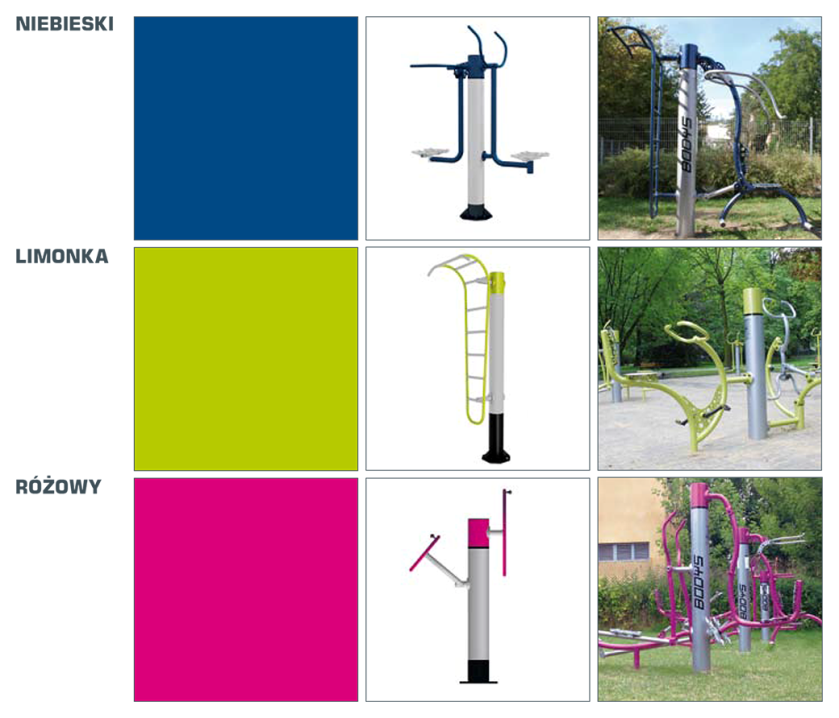 DRABINKA I PRASA NOŻNADRABINKA I PRASA NOŻNA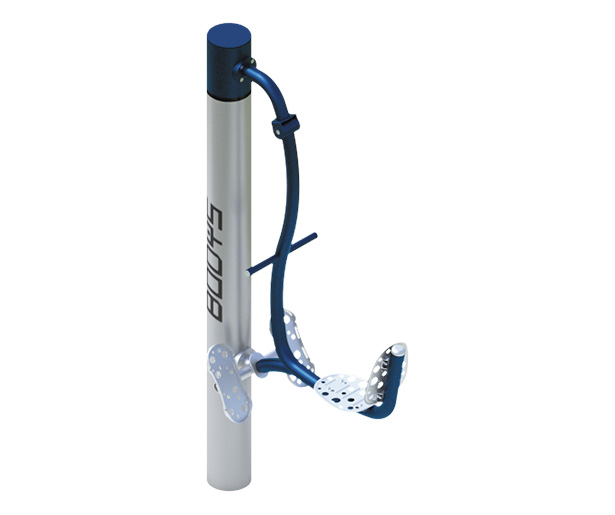 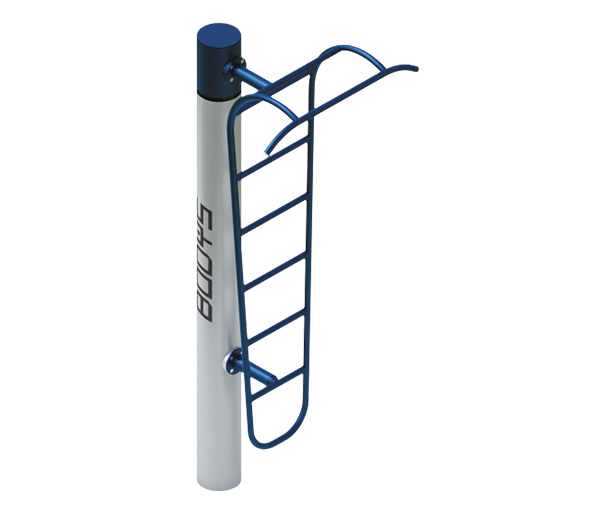 Uwaga! Rysunek urządzenia jest  poglądowy, należy zastosować elementy dodatkowe w kolorze limonkowym (nie granatowym)ORBITREK  I BIEGACZORBITREK  I BIEGACZ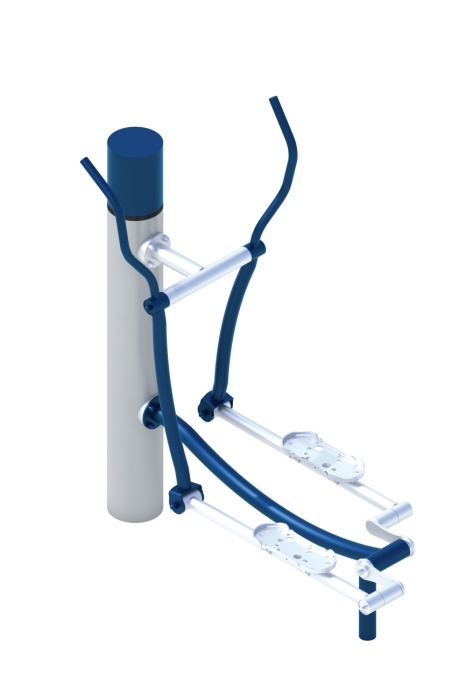 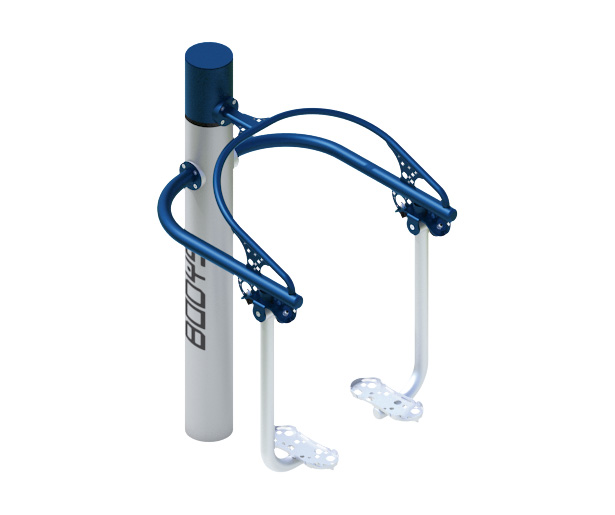 Uwaga! Rysunek urządzenia jest  poglądowy, należy zastosować elementy dodatkowe w kolorze limonkowym (nie granatowym)ŁAWKA I PORĘCZEŁAWKA I PORĘCZE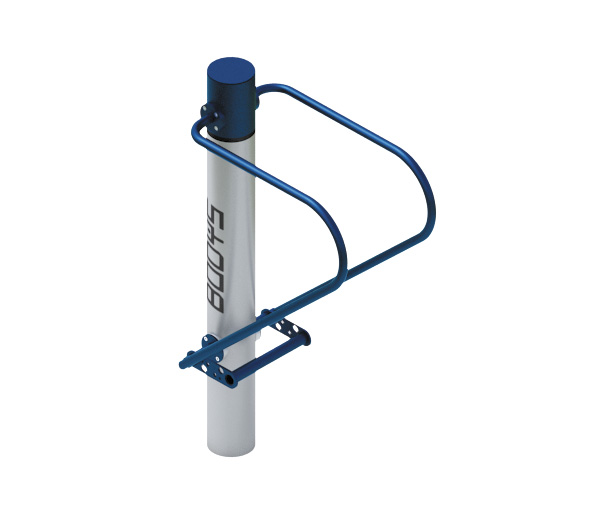 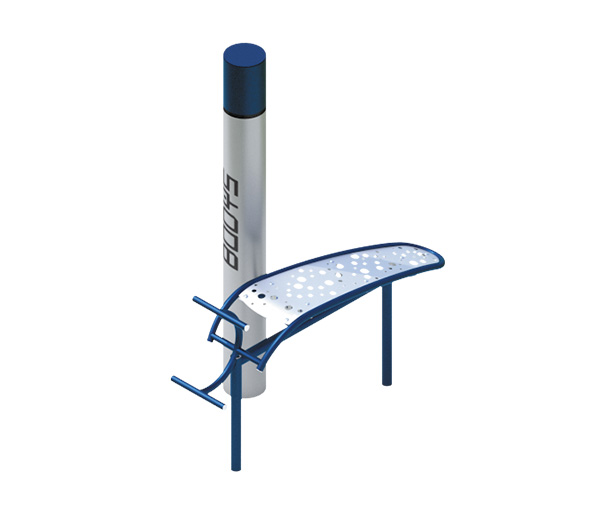 Uwaga! Rysunek urządzenia jest  poglądowy, należy zastosować elementy dodatkowe w kolorze limonkowym (nie granatowym)URZĄDZENIA ZABAWOWE (ETAP 4)URZĄDZENIA ZABAWOWE (ETAP 4) KARUZELA KUBEŁEK KARUZELA KUBEŁEK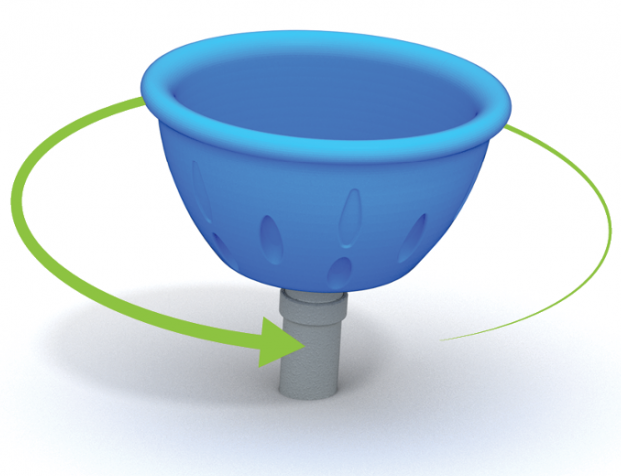 Wymiary	54 x 54 cmStrefa bezpieczeństwa	455 x 455 cmWysokość całkowita	52 cmWysokość swobodnego upadku	52 cmProdukt zgodny z EN 1176-1:2017: TakPrzedział wiekowy	3-12 BUJAK SURFER BUJAK SURFER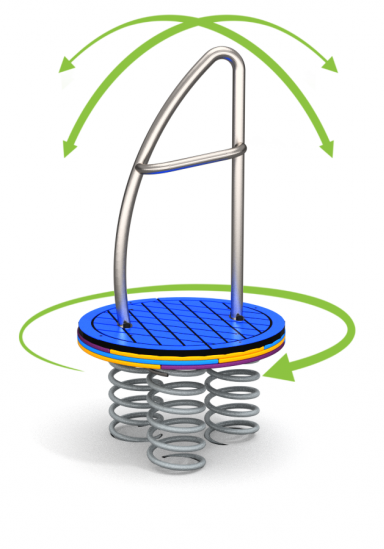 Wymiary	72 x 72 cmStrefa bezpieczeństwa	472 x 472 cmWysokość całkowita	140 cmWysokość swobodnego upadku	46 cmProdukt zgodny z EN 1176-1:2017: TakPrzedział wiekowy	3-12 BUJAK RÓWNOWAŻNIA BUJAK RÓWNOWAŻNIA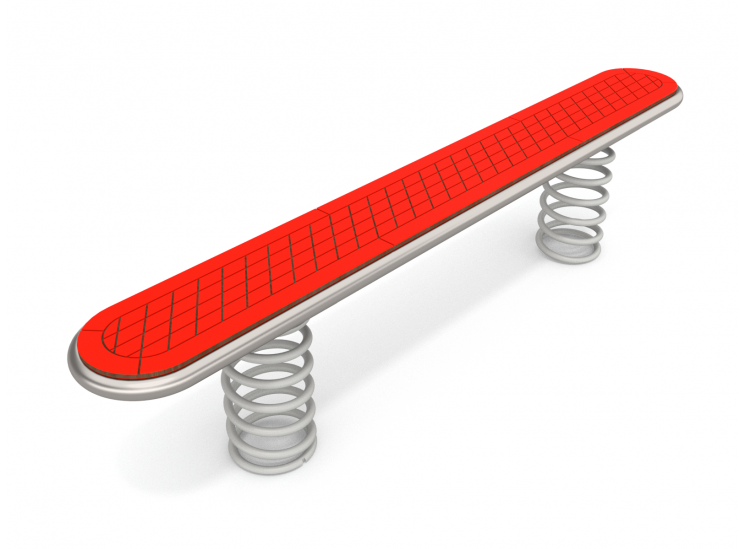 Wymiary	203 x 30 cmStrefa bezpieczeństwa	503 x 330 cmWysokość całkowita	45 cmWysokość swobodnego upadku	45 cmProdukt zgodny z EN 1176-1:2017	takPrzedział wiekowy	3-12 KARUZELA PIONOWAKARUZELA PIONOWA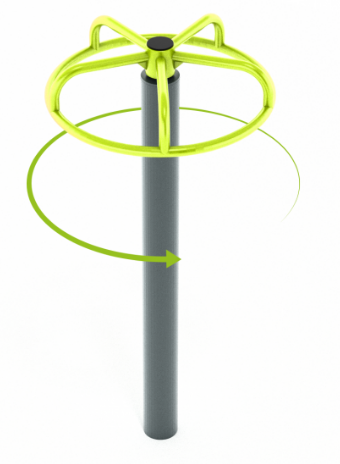 Wymiary	94 x 94 cmStrefa bezpieczeństwa	494 x 494 cmPrzestrzeń wolna	694 x 694 cmWysokość całkowita	208 cmWysokość swobodnego upadku	33 cmProdukt zgodny z EN 1176-1:2017: TakPrzedział wiekowy	5-12 SURFER SURFER 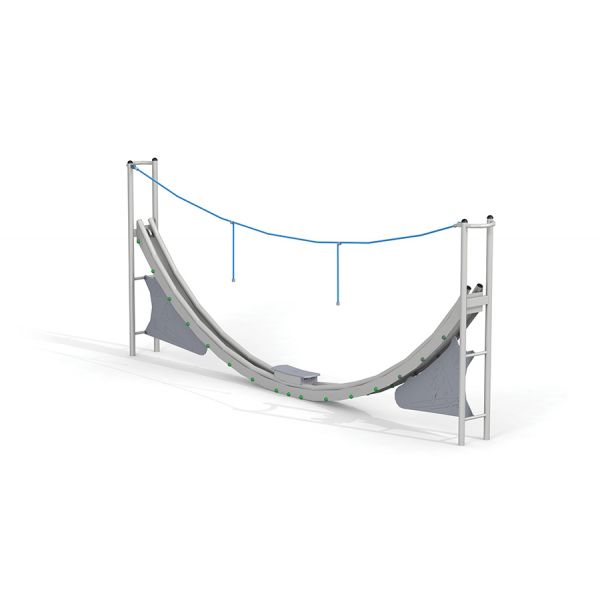 Szerokość 39 cmDługość 542 cmwysokość 213 cmWysokość swobodnego upadku 149 cmStrefa bezpieczeństwa 814x339 cmBezpieczna nawierzchnia WymaganaKŁADKAKŁADKA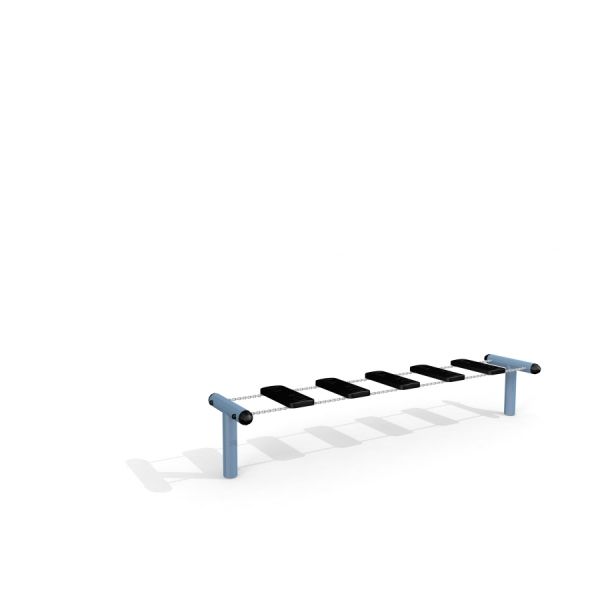 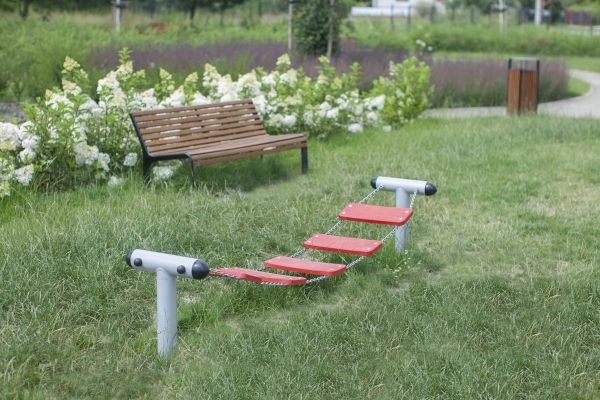 Szerokość 57 cmDługość 270 cmWysokość 48 cmWysokość swobodnego upadku 48 cmPrzestrzeń minimalna 566x356 cmWiek 3+Materiały wykonania StalStal malowana proszkowo, Łańcuch nierdzewny, GumaPrzedział wiekowy 3-8SŁUKPKI DO BALANSOWANIASŁUKPKI DO BALANSOWANIA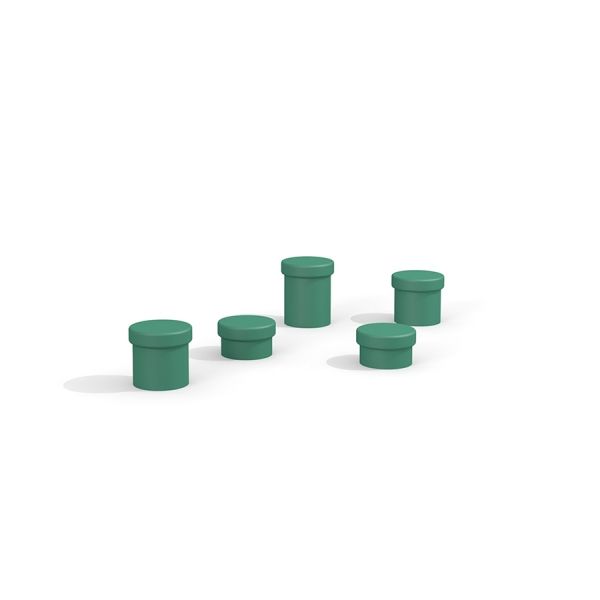 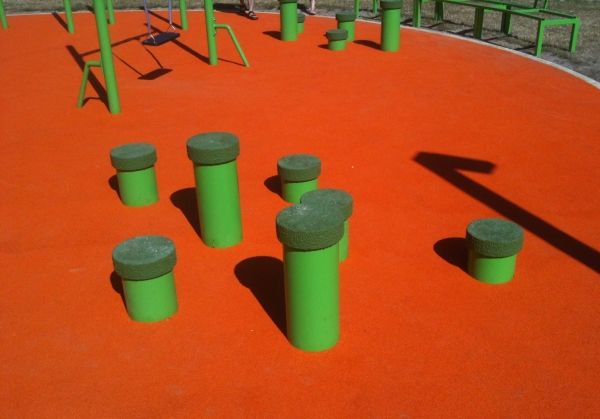 Szerokość 25 cmDługość 25 cmWysokość 15-55 cmWysokość swobodnego upadku 55 cmWiek 3+Materiały wykonania StalStal malowana proszkowo, Guma EPDM